Projektanfrage zur Nutzung des CoRe-Net Datensatzes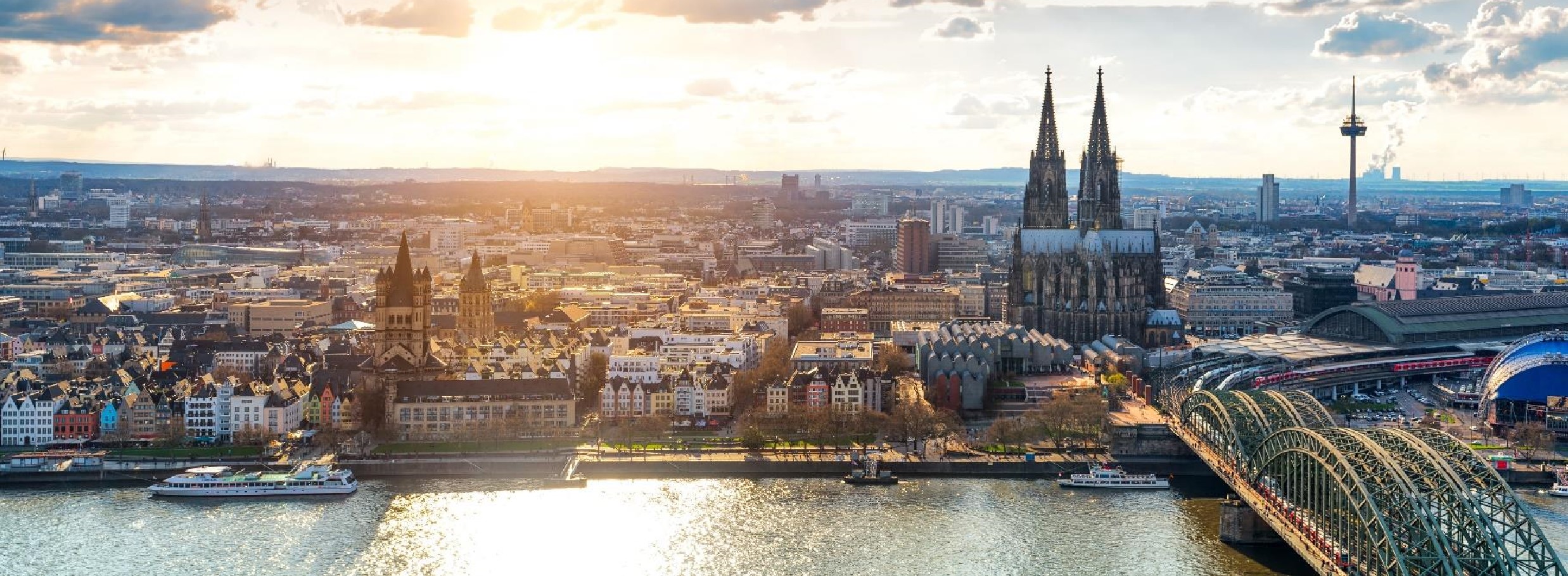 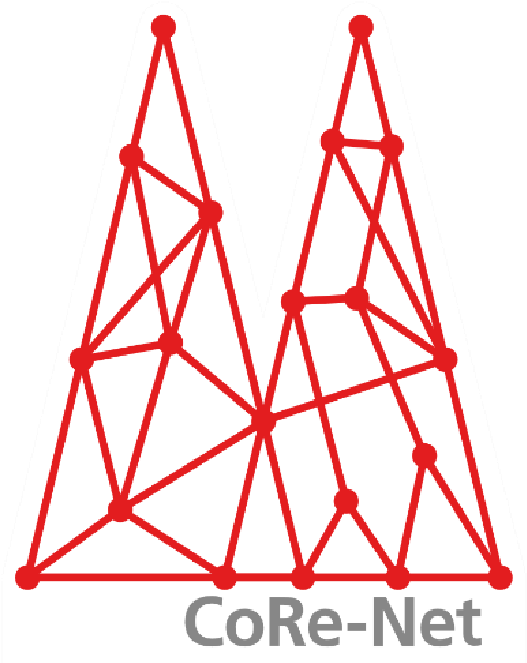 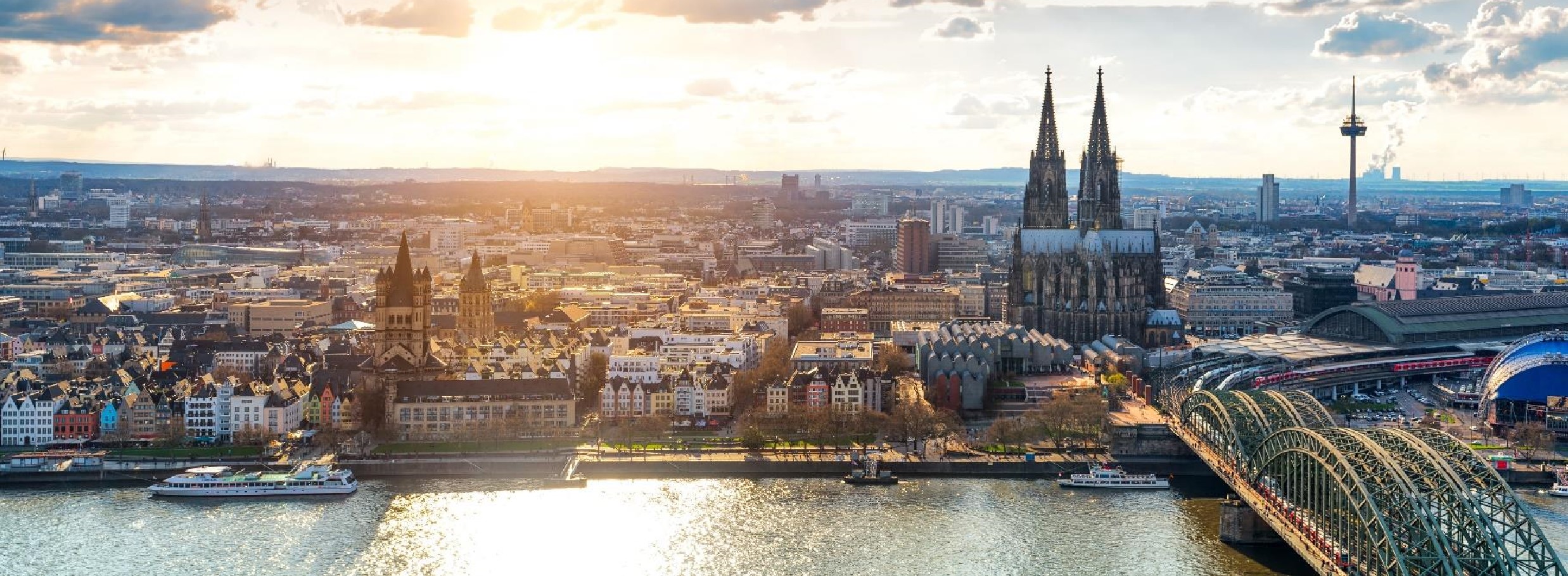 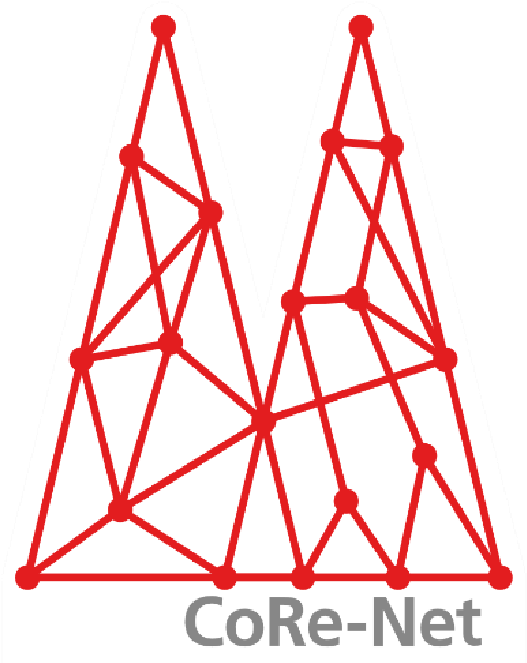 Die Beantragung der Nutzung des Datensatzes erfolgt gemäß den Antragsbestimmungen (siehe Punkt 6 unten).1 Antragsteller*in2 Projektbeschreibung VorhabenbeschreibungBitte beschreiben Sie die Gesamtzielsetzung, die zu bearbeitenden Fragestellungen bzw. Hypothesen, die Auswertungsstrategie und die geplante Verwertung der Ergebnisse (1-2 Seiten).Verwendung folgender Datensätze (Variablen) / GKV-Daten (Profile)Auflistung der Daten, die im Projekt genutzt werden sollen (Profilebene, vgl. Liste), mit Bezug zu den Fragestellungen.ErgebnisstrukturWenn sinnvoll möglich, zeigen Sie die Struktur der geplanten Ergebnistabellen, wie z.B. „Anzahl prävalenter Personen nach Geschlecht und 10-Jahresaltersgruppen“ oder „Kostenprofile (Durchschnittswert in Euro) nach 7 Sektoren und 5 Erkrankungsgruppen“.Neben einer Vorhabensbeschreibung liegen folgende Anlagen der Projektanfrage bei (falls zutreffend / benötigt):Beispielsweise umfassendere Studienprotokolle oder Publikationen des Antragstellers zum Thema.3 Datenanalyse / ProjektdurchführungDie Auswertung der Daten soll erfolgen durch:4 ProjektfinanzierungDrittmittelfinanzierung:Wenn eine Drittmittelfinanzierung besteht, beantragt oder geplant ist: welches Förderinstrument bzw. welcher Drittmittelgeber stehen dahinter? Bei beantragter oder geplanter Finanzierung: wann ist mit einer Förderzusage zu rechnen?5 Nutzung der Ergebnisse 6 AntragsbestimmungenDie Einreichung des Antrags auf Nutzung des CoRe-Net Datensatzes muss mit einer Vorlaufzeit von mindestens 10 Wochen erfolgen, um die Antragsprüfung gewährleisten zu können.Eine Antragsbewilligung ist nur möglich, wenn der Antrag die nötige Mindestbewertung erreicht. Die Bewertung erfolgt in den Bereichen „Technische Machbarkeit mit gewähltem Datenkörper“, „Methodische Umsetzung“ und „Relevanz der Thematik“. In jedem Bereich können 1-3 Punkte erreicht werden, so dass insgesamt 3-9 Punkte möglich sind. Für jeden Bereich gilt ein Schwellenwert von mindestens 2 Punkten. Erreicht ein Antrag den Schwellenwert in einem der Bereich nicht, wird er abgelehnt. Erreicht ein Antrag insgesamt nicht einen Schwellenwert von 7 Punkten, wird er ebenfalls abgelehnt. Abgelehnte Anträge können nach Maßgabe der Gutachter*innen nachgebessert werden.Im Falle einer Bewilligung werden die Kosten für die Nutzung des CoRe-Net Datensatzes abhängig von deren Umfang kalkuliert. Für Projekte ohne vorhandene finanzielle Mittel kann eine kostenlose Verfügbarmachung des CoRe-Net Datensatzes beantragt werden.Im Falle einer Bewilligung kann eine Verpflichtung entstehen, die an der CoRe-Net Datenbank beteiligten Krankenkassen am Projekt zu beteiligen. Hierzu erfolgen mit dem Bescheid detaillierte Informationen.Mit der Nutzung des CoRe-Net Datensatzes geht die Verpflichtung einher, die im Projekt generierten Ergebnisse dem CoRe-Net sowie den kooperierenden Krankenkassen zur Verfügung zu stellen.Die auf die CoRe-Net-Daten bezogenen Quellenangaben müssen mit dem Core-Net und den kooperierenden Krankenkassen abgestimmt sowie mittels individueller Publikationsvereinbarung konsentiert werden.7 EinwilligungserklärungIch habe alle Informationen zu den Antragsbestimmungen zur Nutzung des CoReNet Datensatzes erhalten und verstanden. Alle Fragen, die aufgetreten sind, konnten beantwortet werden. Ich erkläre durch meine Unterschrift, dass ich den Antragsbestimmungen für die Nutzung des CoRe-Net Datensatzes zustimme. Eine Kopie der Einwilligungserklärung habe ich erhalten.Ort und Datum:Unterschrift des/der Antragssteller*in:GenehmigungsverfahrenWird durch die Gutachter*innen ausgefüllt.CoRe-Dat Gutachter*inTabelle 1 Bewertung Bereich „Technische Machbarkeit mit gewähltem Datenkörper“Hinweis: Es darf nur eine Bewertung vergeben werden. Eine Durchführung ohne Änderung kann erst ab einer Bewertung von mindestens 2 Punkten empfohlen werden. Abweichungen von dieser Regel sind in den internen Rückmeldungen zu begründen.CoRe-Net Gutachter*inTabelle 2 Bewertung Bereich „Methodische Umsetzung“Tabelle 3 Bewertung Bereich „Relevanz der Thematik“Hinweis: Es darf nur eine Bewertung pro Bereich vergeben werden. Eine Durchführung ohne Änderung kann erst ab einer Bewertung von mindestens 2 Punkten je Bereich empfohlen werden. Abweichungen von dieser Regel sind in den internen Rückmeldungen zu begründen.GKV-BeiratCoRe-Net Steering BoardName: Institution:Anschrift: Telefon: E-Mail:Titel/Thema: FördererCoRe-Net-Mitarbeiter*in   JaNeinAntragsteller*in JaNeinWird noch abgestimmt JaNeinDrittmittel JaNeinAntragsteller*in JaNeinWird noch abgestimmt JaNeinPublikation JaNeinWenn ja: Arbeitstitel der Publikation geplantes JournalWeitere Verwendung  JaNeinWenn ja: z. B. für internen Bericht Adressat/VerteilerQualifizierungsarbeit JaNeinWenn ja: welcher z. B. Bachelor, Master, Promotion mit ArbeitstitelName: Institution:BewertungPunkteAuswahlIm gewählten Datenkörper sind die für die Fragestellung erforderlichen Daten nicht enthalten1Im gewählten Datenkörper ist ein Teil der für die Fragestellung erforderlichen Daten enthalten2Im gewählten Datenkörper sind die für die Fragestellung erforderlichen Daten vollständig enthalten3Durchführung des Projektvorhabens empfohlen: Ja Nein vorbehaltlich Änderungen (in externen Rückmeldungen beschreiben)Rückmeldung für den internen Bewertungsprozess:Rückmeldung (extern) an die Antragsteller:Name: Institution:BewertungPunkteAuswahlDie beschriebene Methodik ist für die Beantwortung der Fragestellung ungeeignet1Die beschriebene Methodik ist für die Beantwortung der Fragestellung angemessen2Die beschriebene Methodik ist für die Beantwortung der Fragestellung angemessen und adressiert auch Detailaspekte gut3BewertungPunkteAuswahlDie beschriebene Thematik besitzt keine wissenschaftliche Relevanz, entweder weil das Thema schon weitgehend erforscht ist oder weil die Fragestellung bekanntermaßen nicht zielführend ist1Die beschriebene Thematik besitzt wissenschaftliche Relevanz2Die beschriebene Thematik ist von hoher wissenschaftlicher Relevanz3Durchführung des Projektvorhabens empfohlen: Ja Nein vorbehaltlich Änderungen (in externen Rückmeldungen beschreiben)Rückmeldung für den internen Bewertungsprozess:Rückmeldung (extern) an die Antragsteller:Name: Institution:Durchführung des Projektvorhabens empfohlen: Ja Nein vorbehaltlich ÄnderungenRückmeldung für den internen Bewertungsprozess:Rückmeldung (extern) an die Antragsteller:Name: Institution:Durchführung des Projektvorhabens empfohlen: Ja Nein vorbehaltlich ÄnderungenRückmeldung für den internen Bewertungsprozess:Rückmeldung (extern) an die Antragsteller: